БЕЗОПАСНОСТЬ ПРИ ТЕРРОРИСТИЧЕСКИХ АКТАХСовременная жизнь полна опасных неожиданностей, которые создают угрозу здоровью и жизни людей. Наряду с чрезвычайными ситуациями природного, техногенного и биолого-социального характера, которые чаще всего возникают от случайного стечения обстоятельств, человечество периодически переживает трагедии, вызываемые умышленными, целенаправленными действиями людей. Эти действия, всегда связанные с насилием, получили название терроризм. Понятие «терроризм» означает страх, ужас. Все мы помним террористические акты в Нью-Йорке (взрыв Всемирного торгового центра), взрывы жилых домов в Москве. И совсем ужасная трагедия, которая произошла в Беслане Северной Осетии в связи с захватом террористами средней школы. Эта трагедия потрясла не только всю Россию, но и весь мир. Любой человек по стечению обстоятельств может оказаться заложником у преступников. При этом они, преступники, могут добиваться достижения любых целей. Во всех случаях ваша жизнь может стать предметом торга для террористов. Захват может произойти на транспорте, в учреждении, на улице, в квартире.      Если вас взяли в заложники или похитили, рекомендуем придерживаться следующих правил поведения: - самое главное: не поддавайтесь панике; - не допускайте действий, которые могут спровоцировать нападающих к применению оружия и привести к человеческим жертвам; - переносите лишения, оскорбления и унижения, не смотрите в глаза преступникам, не ведите себя вызывающе;- при необходимости выполняйте требования преступников, не противоречьте им, не рискуйте жизнью окружающих и своей собственной, старайтесь не допускать истерик и паники;- на совершение любых действий (сесть, встать, попить, сходить в туалет) спрашивайте разрешение; - если вы ранены, постарайтесь не двигаться, этим вы сократите потерю крови.Помните: ваша цель – остаться в живых.Помните, что получив сообщение о вашем захвате, спецслужбы уже начали действовать и предпримут все необходимое для вашего освобождения. Во время проведения спецслужбами операции по вашему освобождению неукоснительно соблюдайте такие правила:- лежите на полу лицом вниз, голову закройте руками и не двигайтесь;- ни в коем случае не бегите навстречу сотрудникам спецслужб, это опасно;- если есть возможность, держитесь подальше от проемов дверей и окон.  Если вы обнаружили подозрительный предмет, который может оказаться взрывным устройством Если обнаруженный предмет не должен, как вам кажется, находиться «в этом месте и в это время», не оставляйте этот факт без внимания. Если вы обнаружили забытую или бесхозную вещь в общественном транспорте, сообщите об этом взрослым или опросите окружающих людей. Если хозяин не установлен, немедленно сообщите о находке водителю, кондуктору. Если вы обнаружили подозрительный предмет в подъезде своего дома, опросите соседей, возможно, он принадлежит им. Если владелец не установлен, немедленно сообщите о находке в милицию по телефону «02» или в службу спасения «01». Если вы обнаружили подозрительный предмет в школе, больнице или в любом другом учреждении, немедленно сообщите о находке в администрацию.Во всех перечисленных случаях:- не трогайте, не вскрывайте и не передвигайте находку; - зафиксируйте время обнаружения находки; - отойдите как можно дальше от опасной находки;- обязательно дождитесь прибытия оперативно-следственной группы;- не забывайте, что вы являетесь самым важным очевидцем. Помните: внешний вид предмета может скрывать его настоящее назначение.В качестве маскировки для взрывных устройств используют обычные бытовые предметы: сумки, пакеты, коробки, игрушки и т.п. Поэтому любой предмет, найденный на улице или в подъезде, может представлять опасность. Не предпринимайте самостоятельно никаких действий с находками или подозрительными предметами, которые могут оказаться взрывными устройствами. Это может привести к их взрыву, многочисленным жертвам и разрушениям! Ребята! Вы ознакомились с основными правилами безопасного поведения.Запомните формулу безопасности, которая заключается в следующем:- предвидеть опасность; - по возможности избегать ее;- при необходимости – действовать решительно и четко;- бороться до последнего.Активно (всеми возможными способами) просить о помощи и самому ее оказывать. При любой чрезвычайной ситуации звоните в службу спасения по телефону «01». Спасатели всегда придут к вам на помощь!Террористический акт[править | править вики-текст]Материал из Википедии — свободной энциклопедииТекущая версия страницы пока не проверялась опытными участниками и может значительно отличаться от версии, проверенной 24 мая 2014; проверки требуют 8 правок.У этого термина существуют и другие значения, см. Террористический акт (значения).Террористи́ческий акт (сокращённо теракт) — совершение взрыва, поджога или иных действий, устрашающих население и создающих опасность гибели человека, причинения значительного имущественного ущерба, либо наступления иных тяжких последствий, в целях воздействия на принятие решения органами власти или международными организациями, а также угроза совершения указанных действий в тех же целях[1].Такое определение в российском Уголовном Кодексе было установлено с 27 июля 2006 года[2], в связи с принятием и ратификацией Конвенции Совета Европы о предупреждении терроризма. Определение было сужено по сравнению с ранее действовавшим[3]: теперь террористическим актом считается только насилие или устрашение, направленное против государства, с целью вынудить государственную власть принять нужное террористу решение. Или то же самое, направленное против международной организации.Террористический акт необходимо отличать от терроризма, под которым понимается идеология насилия и практика воздействия на принятие решения органами государственной власти, органами местного самоуправления или международными организациями, связанные с устрашением населения и (или) иными формами противоправных насильственных действий[4].Террористический акт может быть совершён как террористической группой, так и террористом-одиночкой.См. также[править | править вики-текст]ТерроризмТеррорист-смертникТеррористки-смертницыШахидПояс шахидаТеррористические акты, совершённые в РоссииТеррористическая группаТеррористические организацииМеждународный терроризмБиотерроризмТелефонный терроризмКомпьютерный терроризмЯдерный терроризмСписок терактов в международных аэропортахПримечания[править | править вики-текст]↑ Ст. 205 Уголовного Кодекса Российской Федерации от 13 июня 1996 г. № 63-ФЗ (ред. от 07.04.2010, сост. на 15.04.2010).↑ Федеральный закон от 27 июня 2006 г. № 153-ФЗ (ред. от 05.06.2007 "О внесении изменений в отдельные законодательные акты Российской Федерации в связи в принятием Федерального закона «О ратификации Конвенции Совета Европы о предупреждении терроризма» и Федерального закона «О противодействии терроризму»↑ Ст. 205 Уголовного Кодекса Российской Федерации от 13 июня 1996 г. № 63-ФЗ (ред. от 06.01.2006).↑ Ст. 3 Федерального закона от 6 марта 2006 г. № 35-ФЗ (ред. от 30.12.2008, сост. на 15.04.2010) «О противодействии терроризму»Категории: ТерроризмУголовное правоНациональная безопасность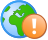 Эта статья или раздел описывает ситуацию применительно лишь к одному региону, возможно, нарушая при этом правило о взвешенности изложения.Вы можете помочь Википедии, добавив информацию для других стран и регионов.